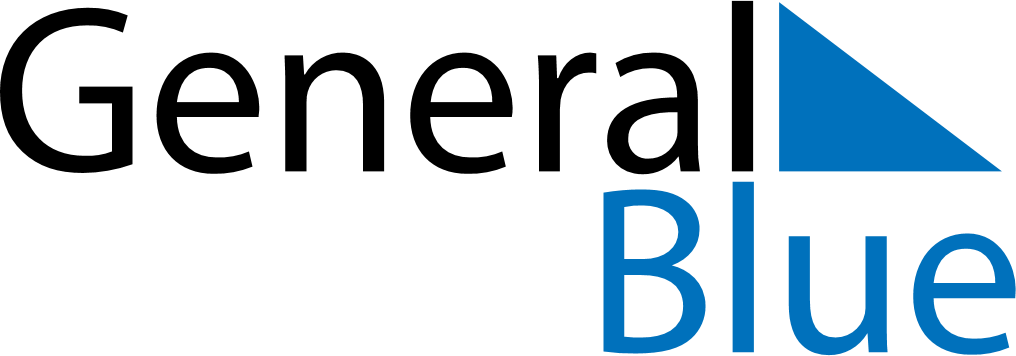 March 2023March 2023March 2023HondurasHondurasSUNMONTUEWEDTHUFRISAT12345678910111213141516171819202122232425Father’s Day262728293031